§2102.  Approval to furnish serviceThe following provisions apply to furnishing service.  [PL 1987, c. 141, Pt. A, §6 (NEW).]1.  Approval required.  Except as provided in subsection 2 and in section 4507, a public utility may not furnish any of the services set out in section 2101 in or to any municipality in or to which another public utility is furnishing or is authorized to furnish a similar service without the approval of the commission.  The commission may condition approval upon the submission of a bond or other financial security if the commission determines that such a requirement is necessary to ensure that a public utility has the financial ability to meet its obligations under this Title.A.    [PL 2011, c. 623, Pt. A, §17 (RP).][PL 2011, c. 623, Pt. A, §17 (AMD).]2.  Approval not required.  Except as provided in section 2104, the commission's approval is not required for a public utility to furnish service in any municipality in which that public utility is furnishing service on October 8, 1967.   Approval is not required for a transmission and distribution utility to distribute electricity to any other transmission and distribution utility.[PL 2011, c. 623, Pt. A, §17 (AMD).]2-A.  Northern Maine Transmission Corporation. [PL 2003, c. 506, §11 (RP).]3.  Exemption for certain telephone utilities.  The provisions of this section do not apply to any telephone utility except a provider of provider of last resort service with respect to the provision of provider of last resort service and a local exchange carrier.A.    [PL 2011, c. 623, Pt. A, §17 (RP).]B.    [PL 2011, c. 623, Pt. A, §17 (RP).]C.    [PL 2011, c. 623, Pt. A, §17 (RP).][PL 2011, c. 623, Pt. A, §17 (AMD).]4.  Dark fiber provider. [PL 2011, c. 623, Pt. A, §17 (RP).]5.  Exemption for certain private electric facilities.  The provisions of this section do not apply to the construction of a transmission line, together with all associated equipment and facilities, that is constructed, owned and operated by a generator of electricity for the purpose of electrically and physically interconnecting that generator to a commercial or industrial consumer of the electricity that is located on:A.  The property where the entity that generates the electricity is located or on abutting property; or  [PL 2019, c. 205, §3 (NEW).]B.  A commercial or industrial site that was served by the entity that generates the electricity or its predecessor without using the transmission and distribution plant of a public utility prior to December 31, 2018.  [PL 2019, c. 205, §3 (NEW).][PL 2019, c. 205, §3 (NEW).]SECTION HISTORYPL 1987, c. 141, §A6 (NEW). PL 1991, c. 342, §4 (AMD). PL 1997, c. 118, §1 (AMD). PL 1997, c. 569, §1 (AMD). PL 1997, c. 569, §2 (AFF). PL 1999, c. 398, §A30 (AMD). PL 1999, c. 398, §§A104,105 (AFF). PL 1999, c. 513, §7 (AMD). PL 2003, c. 505, §28 (AMD). PL 2003, c. 506, §11 (AMD). PL 2007, c. 638, §1 (AMD). PL 2009, c. 612, §§5, 6 (AMD). PL 2011, c. 623, Pt. A, §17 (AMD). PL 2019, c. 205, §3 (AMD). The State of Maine claims a copyright in its codified statutes. If you intend to republish this material, we require that you include the following disclaimer in your publication:All copyrights and other rights to statutory text are reserved by the State of Maine. The text included in this publication reflects changes made through the First Regular and First Special Session of the 131st Maine Legislature and is current through November 1. 2023
                    . The text is subject to change without notice. It is a version that has not been officially certified by the Secretary of State. Refer to the Maine Revised Statutes Annotated and supplements for certified text.
                The Office of the Revisor of Statutes also requests that you send us one copy of any statutory publication you may produce. Our goal is not to restrict publishing activity, but to keep track of who is publishing what, to identify any needless duplication and to preserve the State's copyright rights.PLEASE NOTE: The Revisor's Office cannot perform research for or provide legal advice or interpretation of Maine law to the public. If you need legal assistance, please contact a qualified attorney.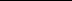 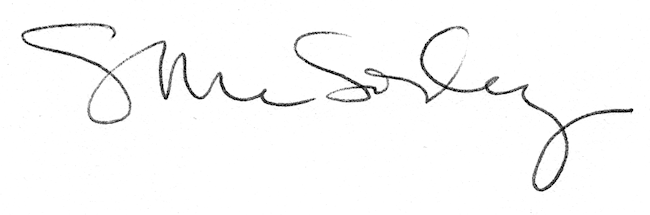 